中原工学院2020届毕业生2019年冬季就业双选会邀请函尊敬的用人单位：感谢贵单位对我校毕业生就业工作的大力支持！为了做好2020届毕业生就业工作，为用人单位就毕业生之间搭建交流平台，我校定于2019年11月9日(星期六)举办“中原工学院2020届毕业生2019年冬季就业双选会”，诚邀您光临。我校召开各类招聘会，不收取用人单位任何费用。因为场地有限，此次双选会仅能容纳650家左右企业参会，此次双选会将会在注册资金在1000万元以上的报名企业中进行择优筛选，且暂不安排保险类企业、管理咨询公司、非银行类金融机构、投资担保公司等参会，敬请谅解。请您注意。申请参加11月9日大型双选会的企业报名必须扫描二维码通过填写问卷报名。2020年11月9日(星期六)举办“中原工学院2020届毕业生2019年冬季就业双选会”报名注意事项：一、大型双选会会议日程时间：11月9日（星期六）08:00—16:30。上午08：00—09:00进场，09：00正式开始。地点：中原工学院龙湖校区紫薇广场(新郑市龙湖镇淮河路1号，G107国道东侧)。二、大型双选会报名方式（唯一报名途径）    微信平台：搜索关注微信公众号“就在中工”然后点击下方菜单“企业招聘”→“11.9大型双选会报名”→ 微信扫描二维码→填写问卷报名。 或微信直接扫描下方二维码，直接填写问卷报名。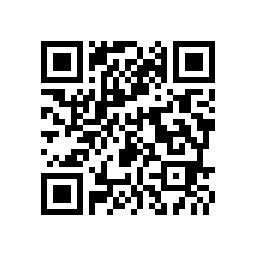 请注意：申请参加11月9日大型双选会的企业报名必须扫描二维码填写问卷，提交一次即可，不要重复填写提交。请不要在中原工学院就业信息网网站上直接报名，网站上报名无效，必须通过扫描二维码报名，此为报名唯一渠道。    企业填写问卷后即作为双选会备选企业，不会立即通过，请等待审核公布。    因报名企业较多，我们需要在报名一段时间以后综合所有报名企业性质、行业、规模等情况统一审核，会分批公布审核结果，审核结果请关注我们“中原工学院就业信息网”发布的相关信息。  三、参会须知1.本次报名截止至10月31日；2.各企业参会人员不超过2人；3.参会人员请携带盖有公章的营业执照复印件和单位介绍信、公函。4.我们会分批次公布入选参会企业名单。我校将于11月1日-11月5日之间公布双选会企业展位号，请各单位及时关注我校“中原工学院就业信息网”和“就在中工”微信公众平台的公布情况；5.双选会当日企业通过展位号在签到处签到领取资料袋，工作人员指引企业到对应展位；（当天具体流程可参考我校参会须知）6.交通机场（新郑机场）：可乘机场公交206至终点站中原工学院（南校区）下车；地铁2号线双湖大道站下，107国道西侧出地铁站乘坐551、553、102到达中原工学院。火车站（西广场）：可乘551路车到中原工学院（南校区）下车；或者乘坐地铁1号线在紫荆山站换乘地铁2号线双湖大道站下，107国道西侧出地铁站乘坐551、553、102到达中原工学院。校车：需要乘坐学校班车的用人单位代表，请于双选会当天8：00前在北校区（桐柏路与中原路交叉口往北300米路东校内）体育场坐车；（因为郑州地铁10号线施工，我校北校区南门中原路上不方便大型客车出入，故今年乘坐校车地点变更在桐柏路上学校西门，位于郑州市中心医院对面，请各位注意，您可以乘坐地铁五号线在郑州市中心医院站下车E口沿桐柏路向北300米路东到达我校北校区乘坐班车）自驾：沿郑州绕城高速公路从十八里河收费站下高速，然后沿着107国道向南行驶约4km路东；7.住宿：需要在南区住宿的参会企业可以打电话预约以下宾馆：中原工学院北苑宾馆（龙湖镇中原工学院北苑）预定电话：0371-62578111；8.中原工学院就业指导工作处联系电话：0371-62506876、69975875中原工学院就业促进会：2020届毕业生2019年冬季双选会招聘企业QQ群：941375973                              中原工学院就业指导工作处          2019年9月